Open Enrollment Please read and answer all of the questions. Your Inquiry Form means that you are interested in placing your child at Lincoln (grades K-12) for the 2020-2021 school year.  Until you receive a letter saying that your child has been accepted at Lincoln, please continue with your plans to enroll your child at his/her local school. If you have younger children that may attend the school in future years, please include that information in the section below.PLEASE PRINT CLEARLY		Parent/Guardian Information:Date: _______________Full Name of Parent/Guardian: __________________________________________ Street: __________________________________________________	 Apt #: ____________________City: _______________County: _________________State: ____________Zip Code: _______________Home Phone:  (____) _______________________ Cell Phone: (___) ____________________________________________E-mail address: ________________________________________________________________________Student Information:Full Name of Student Pre-enrolling: __________________________________________________Date of Birth: ____________ Grade in 2019-2020: ___________Address and phone same as parent/guardian?   Yes   No   If No, complete the following:Street: __________________________________________________	 Apt #: ___________________City: _______________County: _________________State: ____________Zip Code: _________________Present School District of Residence: ___________________________________________________________ School currently attending (2019-2020) _________________________________________________________Public school your child would attend in the 2020-2021 school year: __________________________________Do you presently have a child/children at Lincoln?  Yes _____   No _____ If yes, please provide their information.Name of Child: _______________	Date of Birth: ____________	Grade in 2019-2020 _______________ Name of Child: _______________	Date of Birth: ____________	Grade in 2019-2020: _______________ .Do you have other children who have applied or want to come to Lincoln?  YES: ______ NO: ______________Name: _______________________	  Name: ___________________	  Name: __________________	PRINT, CERTIFY and SUBMIT:  I Certify that I am submitting this Inquiry Form with the intent to send my child to Lincoln Leadership Academy Charter School for the 2020-2021 school year. Parent Print: ____________________________				Date: _________________________________________________________________________________________________________________OFFICE USE ONLYDate Received ________Staff Initial _____ Date Entered _______Lottery No: __________Por favor, complete esta solicitud si usted tienes interés de ingresar a sus hijos de grados K-12, para el año escolar 2020-2021.  Hasta que reciba una carta confirmando que su hijo/hija ha sido aceptado, por favor siga con sus planes de ingresar a su niño en la escuela local que le corresponde. Favor de incluir información de otros hijos que tengan interés de asistir a nuestra escuela también.FAVOR DE ESCRIBIR LAS LETRAS CLARAMENTEInformacion de Padre/Tutor:Fecha  __________________   Correo electrónico _____________________________ Nombre y apellido de padre/tutor_________________________________________________________________Dirección: ___________________________________________________________________________________                                    Calle                        Ciudad                             Estado                              Código postalTeléfono: ( ____)___________________ Celular: (_____)__________________    Trabajo:___________________Informacion de Estudiante:Nombre y apellido del estudiante: _________________________________________________________________Fecha de nacimiento: ____________ Grado este año (2019-2020): ___________ Es la dirección y numero de teléfono el mismo del Padre/Tutor?   Si   No   Si no, necesitamos saber:Calle: __________________________________________________	 Apt #: ________     Ciudad: _______________Condado: _________________Estado: ____________ Código postal________________Corriente Distrito Escolar que corresponde a su residencia: ________________________________________________ Corriente Escuela del niño:____________________________________________________________________________La escuela que asistirá en el año escolar 2019-2020:______________________________________________________Tiene hijos ingresados en Lincoln (si es aplicable) Si  ___   No ___Nombre completo del niño: 		Fecha de Nacimiento:	Nombre Completo del Niño   Fecha de Nacimiento_________________		________________	_________________	   _________________________________		________________	_________________	   ________________Otros Hijos que Talvez Vengan a Lincoln: ________________   ________________           ________________						Nombre 		 	Grado			    EdadCon mi nombre/firma, yo verifico que con esta esta solicitud mi intención es ingresar mi hijo/hija a Lincoln Leadership Academy Charter School (2020-2021). Nombre/Firma: ____________________________________			Fecha: _________________________________________________________________________________________________________________Uso OficialDate Received ________Staff Initial _____ Date Entered _______Lottery Number __________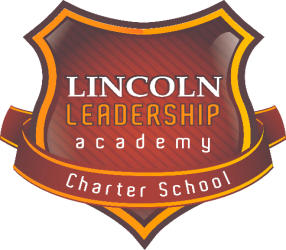 Lincoln Leadership AcademyCharter SchoolAddress: 1414 East Cedar StreetAllentown, PA 18109Phone. 484-860-3300Fax: 484-860-3307www.llacslv.orgLincoln Leadership AcademyCharter SchoolMATRICULA ABIERTAAddress: 1414 East Cedar StreetAllentown, PA 18109Phone. 484-860-3300Fax: 484-860-3307www.llacslv.org